Long Island Continuum of Care 
Coordinated Entry Assessment Process 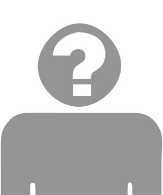 